Tytuł artykułu w języku polskimInicjał Imienia i Nazwisko Autora, Inicjał Imienia i Nazwisko Kolejnego autora1Nazwa instytucji, adres instytucji, e-mail autora: nazwisko@email.adres 2Nazwa instytucji, adres instytucji, e-mail autora: nazwisko@email.adresSłowa kluczowe: słowo kluczowe, (max 5 słów kluczowych)1. WstępPoniżej zamieszczono instrukcję do przygotowania streszczeń referatów, które należy przesłać wraz z wypełnionym formularzem zgłoszenia do organizatorów Sympozjum Biomechaniki Sportu i Rehabilitacji najpóźniej do dnia 31 marca 2017. Streszczenia należy przygotować w języku polskim z zachowaniem kompletności i kolejności rozdziałów: Wstęp, Materiał i Metody, Wyniki, Dyskusja, Piśmiennictwo.2. Materiał i metody2.1. Materiał Rozmiar: Przygotowując należy wybrać standardowy rozmiar papieru A4 (21x29,7 cm). Objętość: Maksymalna objętość streszczenia to 2 strony. Marginesy: Prawy i lewy – 4 cm, górny i dolny – 5cm.Czcionka: Times New Roman z pojedynczą interlinią.Tekst: W streszczeniu należy stosować styl normalny czcionki (rozmiar 9 pkt.). Stosowanie kursywy jest dopuszczalne tylko w celu wyróżnienia specjalnych części tekstu. W każdym akapicie należy stosować wcięcie pierwszego wiersza 5 mm od lewego marginesu.2.2. RycinyRyciny w kolorze czarno-białym, należy wstawiać w tekście i wyśrodkować. Podpisy należy numerować w sposób ciągły używając numeracji arabskiej i poprzedzać pogrubionym skrótem (np. Ryc. 1, Ryc. 2). Do podpisów stosować czcionkę w rozmiarze 8 pkt. z odstępem 3 pkt. przed i 9 pkt. po akapicie. Pomiędzy ryciną, a tekstem zachować odstęp 9 pkt.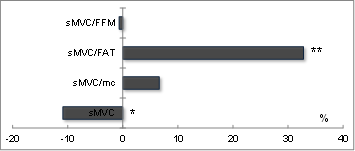 Ryc. 1 To jest podpis ryciny (Times New Roman 8 pkt.)2.3. TabeleTabele należy wstawiać w tekście i wyśrodkować. W tabeli stosować czcionkę w rozmiarze 8 pkt. Tytuły kolejnych tabel należy numerować w sposób ciągły używając numeracji arabskiej i poprzedzać pogrubionym skrótem (np. Tab. 1, Tab. 2). W tytułach stosować czcionkę w rozmiarze 8 pkt. z odstępem przed (9 pkt.) i po (3 pkt.) akapicie. Tytuł należy umieszczać nad tabelą.Tab. 1 To jest tytuł tabeli (Times New Roman 8 pkt.)2.4. WzoryWzory wstawiamy za pomocą Edytora Równań. Numerację wzorów (kolejne cyfry arabskie umieszczone w nawiasach) należy umieszczać po prawej stronie wzorów i wyrównać do prawego marginesu. Wzory należy wyśrodkować i ustawić odstęp przed (6 pkt.) i po (6 pkt.) akapicie. 		(1)Źródła finansowania: Nagłówki Źródeł finansowania i Piśmiennictwa nie mają numeracji.Piśmiennictwo (10 pkt., pogrubiona)Wykaz piśmiennictwa (czcionka w rozmiarze 8 pkt.) powinien być umieszczony na końcu streszczenia, w kolejności odpowiadającej kolejności wykorzystania w tekście z oznaczeniem za pomocą cyfr arabskich w nawiasach kwadratowych, np. [1]. Prosimy o umieszczanie w streszczeniu maksymalnie 10 pozycji piśmiennictwa. Adach Z. Charakterystyka cech siłowo-szybkościowych wybranych grup mięśniowych mężczyzn w rożnym wieku a poziom wydolności anaerobowej-fosfagenowej. AWF Poznań, 2002:140-145.Cohn S. H., Vartsky D., Yasurura S., Savitsky A., Zanzi I., Vaswa-in A., Ellis K. L. Compartmental body composition based on total body potassium, and calcium. J. Physiol, 1980,239:524-530.Parametr 1Parametr 2Parametr 3Row 1,  1Row 1,  2Row 1,  3Row 2,  1Row 2,  2Row 2,  3